PELATIHAN PERENCANAAN KEUANGAN KELUARGA PETANI DAN UMKM DENGAN MENGGUNAKAN APLIKASI FINANCIAL BERBASIS TEKNOLOGI INFORMASI DI DESA LUMBIREJOKECAMATAN GEDONG TATAAN, KABUPATEN PESAWARAN(USULAN PENGABDIAN KEPADA MASYARAKAT)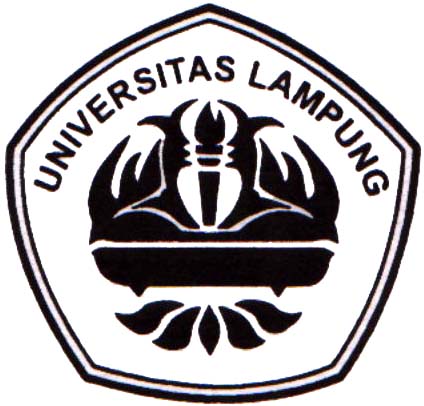 Oleh :Ketua		: Hidayat Wiweko, S.E.,M.Si.   (NIP 195805071987031001)Anggota 1	: Dr. Irham Lihan, S.E.,M.Si.  (NIP 195909061986031003)Anggota 2	: Igo Febrianto, S.E.,M.Sc  (NIP 197902102014041001)Anggota 3	: Dina Safitri, S.E.,M.Inter,Bus.  (NIP 197410152008122001)JURUSAN MANAJEMENFAKULTAS EKONOMI DAN BISNISUNIVERSITAS LAMPUNGTAHUN 2018HALAMAN PENGESAHANUSULAN PENGABDIAN KEPADA MASYARAKATJudul Pengabdian			: Pelatihan Perencanaan Keuangan Keluarga   Petani dan UMKM Dengan Menggunakan Aplikasi   Finansial Berbasis Teknologi Informasi  Di Desa Lumbirejo, Kecamatan Gedong     Tataan, Kabupaten PesawaranBidang				: ManajemenKetua		:Nama Lengkap			: Hidayat Wiweko, S.E.,M.Si.Jenis Kelamin			: LNIP				: 195805071987031001Disiplin Ilmu			: ManajemenPangkat/Golongan			: Penata/IIICFakultas/ Jurusan			: Ekonomi dan Bisnis/ManajemenJabatan				: LektorAlamat				: Jl. Soemantri Brojonegoro No. 1 Gedong   Meneng, Bandar LampungTelpon/Faks			: (0721) 773465/manajemen@unila.ac.idJumlah Anggota 			: 3 (tiga) orangNama					: Dr. Irham Lihan, S.E.,M.Si.  Igo Febrianto, S.E.,M.Sc					  Dina Safitri S.E.,M,Inter.Bus..	Lokasi				: Desa LumbirejoJumlah Biaya yang Diusulkan	: Rp10.000.000Sumber Dana			: DIPA BLU FEB UnilaJangka Waktu			: 3 (tiga) bulanBandar Lampung,  20 Maret 2018Mengetahui: 						Ketua Jurusan Manajemen				Ketua Pelaksana,Fakultas Ekonomi dan BisnisUniversitas LampungDr. Rr. Erlina, S.E.,M.Si.				Hidayat Wiweko, S.E.,M.Si.NIP 196208221987032002				NIP 195805071987031001Menyetujui,Dekan 							Ketua Lembaga Pengabdian Fakultas Ekonomi dan Bisnis				Kepada MasyarakatUniversitas LampungProf.Dr.Satria Bangsawan, S.E.,M.Si.		Ir. Warsono, M.S., Ph.DNIP 19610904 198703 1 011				NIP 1963016 198703 1 003KATA PENGANTARSalah satu bagian dari tridharma perguruan tinggi yang memiliki peranan penting dalam memberdayakan masyarakat adalah program pengabdian kepada masyarakat. Setiap dosen diharapkan dapat menerapkan keilmuannya untuk meningkatkan kapasitas, kapabilitas dan tingkat ekonomi masyarakat. Usulan kegiatan pengabdian Pelatihan Perencanaan Keuangan Keluarga Petani dan UMKM dengan Menggunakan Aplikasi Financial Berbasis Teknologi Informasi di Desa Lumbirejo Kecamatan Gedong Tataan, Kabupaten Pesawaran perlu dilakukan untuk meningkatkan kemampuan ;petani dan pengusaha skala mikro dan kecil dalam mengelola keuangan usahanya. Melalui kegiatan pengabdian ini diharapkan dapat meningkatkan kemampuan para petani dalam mencatat, membuat laporan dan melakukan analisis sederhana kinerja keuangan usahanya dan membuat perencanaan pengembangan usahanya sehingga pada akhirnya dapat berdampak pada kesejahteraan masyarakat.Demikian usulan kegiatan pengabdian ini kami buat, dengan harapan dapat dilaksanakan sebagai bentuk tanggung jawab keilmuan untuk mengabdi dan ikut berperan serta dalam meningkatkan kesejahteraan masyarakat.Bandar Lampung, 20 Maret 2018Ketua PelaksanaHidayat Wiweko, S.E.,M.S.   		NIP 195805071987031001RINGKASANAspek perencanaan keuangan adalah salah satu aspek penting dalam pengelolaan sebuah usaha, termasuk dalam pertanian dan usaha mikro, kecil dan menengah (UMKM). Tanpa perencanaan keuangan yang baik maka pemilik usaha tidak dapat menilai kinerja keuangan usahanya dan tidak dapat membuat perencanaan pengembangan usahanya di masa yang akan datang.Setiap usaha tentu memiliki siklus keuangan yang berbeda-beda. Pola pendapatan dan pengeluaran keuangan petani, dan UMKM tentu berbeda dengan usaha yang lain. Oleh karena itu perlu proses pengelolaan keuangannya juga harus berbeda agar mendapatkan hasil yang optimal. Perencanaan keuangan adalah langkah awal dalam pengelolaan keuangan. Tanpa perencanaan yang baik, maka akan sulit untuk mendapatkan tujuan keuangan usaha.Sebagian masyarakat Desa Lumbirejo, Kecamatan Gedong Tataan, Kabupaten Pesawaran berasal dari pertanian dan UMKM. Salah satu permasalahan pengelolaan keuangan di masyarakat petani dan UMKM adalah tidak adanya perencanaan sebagai pedoman, padahal tanpa pedoman maka pengelolaan keuangan menjadi tidak efisien. Pada era digital informasi saat ini, pelaku usaha dapat memanfaatkan teknologi informasi dalam perencanaan usaha, termasuk perencanaan keuangannya untuk mendapatkan hasil pengelolaan usaha yang lebih optimal. Namun masih banyak pelaku usaha yang belum memanfaatkan teknologi informasi tersebut dalam pengelolaan keuangan usahanya.Tujuan kegiatan pengabdian ini adalah untuk meningkatkan wawasan dan kemampuan masyarakat Desa Lumbirejo, Kecamatan Gedong Tataan, Pesawaran dalam merencanakan keuangan usahanya dengan memanfaatkan teknologi informasi.Pelatihan Perencanaan Keuangan Keluarga Petani dan UMKM dengan Menggunakan Aplikasi Financial Berbasis Teknologi Informasi di Desa Lumbirejo, Kecamatan Gedong Tataan, Kabupaten PesawaranI.    PENDAHULUANAnalisis SituasiDesa Lumbirejo merupakan desa binaan Fakultas Ekonomi dan Bisnis Universitas Lampung untuk kegiatan pengabdian kepada masyarakat sejak 5 (lima) tahun terakhir. Desa Lumbirejo adalah salah satau desa yang terletak di Kecamatan Gedung Tataan, Kabupaten Pesawaran, Provinsi Lampung. Desa Lumbirejo sebagai desa binaan terpilih karena mendasarkan pada hasil pemetaan dan survei awal sebelumnya dengan fokus perhatian pada potensi dan kendala desa yang dihadapi sangat kritis. Berikut gambaran umum desa Lumbirejo berdasarkan potret pemetaan dan survei program pengabdian dan pembinaan kepada masyarakat oleh Fakultas Ekonomi dan Bisnis Unila.Lokasi	: Desa Lumbirejo berlokasi di kabupaten Pesawaran, kecamatan Gedung Tataan, dengan letak geografis yang sedikit terpencil dan sedikit sulit diakses. Banyak pemuda disana yang keluar desa untuk mencari kerja, ini sebuah potensi sebenarnya jika dikembangkan, pemuda bisa menjadi pelopor pembangunan desa. Namun, terkendala lapangan pekerjaan membuat mereka keluar dari desa Lumbirejo. Kemudian, sektor pertanian menjadi penopang pertanian dengan komidii seperti jagung, singkong dan padi, yang menjadi permasalahan adalah komoditi yang ada dijual dengan harga yang rendah, tengkulak menjadi salah satu momok yang ada di desa, kekurangan pupuk, sistem pengairan terbatas, kurangnya sumber informasi menjadi kendala tersendiri di desa Lumbirejo ini.Potensi	: Desa Lumbirejo memiliki banyak potensi yang bisa dikembangkan, komiditi pertanian bisa disulap menjadi sebuah produk yang memiliki nilai lebih, pengolahan produk dari jagung ke produk lain yang dapat dikembangkan (marning, kue jagung, dan lainnya), dari ubi kayu/singkong menjadi produk bernilai tambah menjadi kripik atau opak yang bernilai gizi tinggi, dan olahan produk dari nira kelapa dan aren menjadi produk bernilai manfaat lebih dalam bentuk olahan gula aren/gula merah serta gula semut. Namun, terdapat kendala khusus untuk akses pasar dan modal. Potensi lain yang bisa digarap yakni jumlah ibu rumah tangga yang ada di Lumbirejo ini bisa jadi salah satu aset, yang dapat digerakkan dalam pertumbuhan ekonomi kreatif di bidang pengolahan jagung, ubi kayu/singkong, kelapa/aren, dan pisang menjadi produk yang memiliki nilai jual. Dukungan dan bantuan dari berbagai pihak baik secara langsung maupun secara tidak langsung akan sangat bermanfaat dalam pembangunan desa ini.Kendala	: Kendala yang dihadapi oleh warga desa Lumbirejo yakni infrastruktur yang tidak memadai seperti jalan, jembatan, yang mana ini menjadi akses jalur transportasi mereka dalam mengangkut hasil pertanian warga desa.
Selain infrastruktur, pengetahuan tentang peroses pengolahan hasil pertanian dan cara bertani yang produktif dan berkualitas tidak dimengerti oleh warga desa1.2.   Perumusan masalahSetiap usaha yang dilakukan tentu diharapkan dapat memenuhi tujuan dan keinginan pemiliknya. Namun seringkali dalam melaksanakan usahanya tersebut para pemilik tidak merencanakan usahanya dengan baik, sehingga usahnya berjalan seadanya, secukupnya dan tidak memiliki tujuan bahkan mengalami kesulitan untuk mengembangkan usahanya. Usaha dilakukan dengan tujuan hanya untuk bertahan hidup. Secara kultural petani dan UMKM enggan mengambil risiko untuk mengatasi permasalahan subsistensinya. Selama ini, aspek keuangan keluarga sering dilupakan atau bahkan tidak dipedulikan. Padahal sangat penting untuk bisa mendorong perbaikan kesejahteraan dan ketahanan keluarga.Survei awal yang dilakukan telah mengindikasikan bahwa keluarga petani dan pelaku usaha di Desa Lumbirejo tidak pernah melakukan perencanaan keuangan. Pendapatan dari hasil tani, produksi atau dagang yang dilakukan mengandalkan kepada kemampuan mereka menyimpan pada saat siklus usaha mereka bagus dan kemudian menghabiskannya pada saat siklus usaha mereka menurun, dan begitu seterusnya. Karena mereka tidak melakukan perencanaan maka seringkali mereka tidak dapat mencapai tujuan-tujuan keuangan mereka.Mengelola keuangan bagi keluarga petani dan UMKM sangatlah penting. Untuk Desa Lumbirejo yang mengandalkan pada pertanian lahan kering dan usaha kecil keluarga, ketidakpastian penghasilan menjadi tantangan tersendiri. Produksi pertanian yang bergantung pada cuaca/iklim harusnya menjadi pemicu untuk mengelola keuangan petani dengan baik. Mengelola keuangan keluarga nampaknya begitu sederhana. Namun dalam praktiknya banyak sekali orang yang tidak mampu mengelolanya dengan baik. Ini bukan soal besar atau kecilnya penghasilan yang diterima, melainkan bagaimana membelanjakan uang yang ada secara terarah sesuai dengan peruntukan berdasarkan skala prioritas. Alokasi anggaran dan belanja keluarga (rumah tangga) yang sederhana ini jika tidak dikelola dengan baik maka melahirkan keluarga-keluarga yang gali lobang tutup lobang. Hidup selalu kurang dan kurang lagi, meskipun nominal pendapatan  telah mengalami peningkatan.Mengelola keuangan dalam keluarga yang baik dan tepat bisa dimulai dengan  mengaplikasikan  sikap  keuangan  yang  baik  dan  tepat  pula.  Hal  ini menjadi penting karena sikap juga akan menentukan perilaku dalam mengambil keputusan dalam kehidupan sehari-hari. Tanpa menerapkan sikap yang baik dan tepat dalam keuangan, sulit bagi keluarga mempunyai surplus uang untuk kebutuhan jangka panjang seperti  menabung, asuransi, serta investasi lainnya. Perencanaan keuangan setiap orang berbeda satu dengan  yang lain.  Hal  ini disebabkan oleh perbedaan  kondisi keuangan  yang dimiliki antara satu orang  dengan yang lainnya. Hal itu yang menyebabkan target keuangan yang tidak sama setiap orang maupun keluarga. Terdapat  kemungkinan  besar bahwa  setiap  individu  yang  memiliki  pendapatan  akan  menunjukkan  perilaku manajemen lebih bertanggung jawab keuangan, mengingat dana yang tersedia memberi kesempatan untuk bertindak secara bertanggung jawab. Seseorang yang memiliki financial management behavior cenderung membuat anggaran, menghemat uang, dan mengontrol belanja. Sebuah keluarga atau seorang individu seharusnya menyadari akan pentingnya kontrol diri dan pemikiran tentang pentingnya kehidupan masa depan untuk mengimplementasikannya dalam kehidupan sehari-hari dengan mengambil keputusan keuangan yang tepat untuk kehidupan masa depan yang lebih baik.Bentuk usaha yang paling banyak terdapat di desa Lumbirejo adalah perusahaan perseorangan dan dimiliki oleh keluarga. Salah satu kendala utama dalam perusahaan perorangan keluarga adalah bercampurnya antara pengelolaan keuangan usaha dengan pengelolaan keuangan keluarga. Hal ini menyebabkan sering kali, pemilik usaha tidak dapat melakukan menilai perkembangan usahanya. Salah satu aspek pengelolaan keuangan yang paling penting dalam menjalankan usaha skala mikro dan kecil dalam sebuah perusahaan perseorangan adalah pengelolaan kas usaha, karena sebagian besar transaksi yang terjadi di dalam usaha tersebut dilakukan secara tunai atau setara tunai. Kelebihan kas adalah dari sisi likuiditasnya, sehingga kas adalah asset yang paling mudah dan cepat menyelesaikan transaksi usaha, namun dari sisi lain tingkat likuiditas yang tinggi juga membuat kas menjadi salah satu asset yang paling sulit dimonitor dan dikendalikan. Dalam skala usaha mikro dan kecil, apalagi yang dimiliki secara perorangan berbasiskan kepemilikan keluarga, pemasukan dan pengeluaran kas usaha seringkali bercampur dengan pengeluaran keluarga, Tidak tercatatnya transaksi yang bercampur tersebut membuat pemilik usaha tidak mampu memonitoring dan mengevaluasi perkembangan usahanya.Berdasarkan  kondisi-kondisi  tersebut, dalam upaya peningkatan kesejahteraan masyarakat desa Lumbirejo maka dipandang sangat penting untuk dilaksanakan sebuah program pengembangan wawasan dan keterampilan sebuah pengelolaan keuangan (kas) usaha skala mikro dan kecil dan keuangan keluarga, agar para pemilik usaha dapat menilai kemajuan usaha mereka dan mampu menyusun rencana pengembangan usaha di masa yang akan dating. Upaya  pengembangan tersebut membutuhkan dukungan dari berbagai pihak yang berkepentingan terhadap kemajuan masyarakat petani. Oleh karena itu, rumusan masalah dari kegiatan pengabdian yang akan dilakukan ini adalah: “Apakah masyarakat petani dan pelaku UMKM di Desa Lumbirejo dapat melakukan perencanaan keuangan usaha mereka untuk mendukung perkembangan usaha dan peningkatan kesejahteraannya?”.1.3.   Tujuan KegiatanTujuan  kegiatan  pengabdian  kepada  keluarga petani dan pelaku UMKM di Desa Lumbirejo adalah;1.    Untuk meningkatkan kemampuan masyarakat di Desa Lumbirejo dalam merencanakan keuangan keluarga dan usahanya2.    Untuk  meningkatkan kemampuan  masyarakat di Desa Lumbirejo dalam menilai kondisi keuangan keluarga dan usahanya3.    Untuk meningkatkan kemampuan masyarakat Desa Lumbirejo dalam memanfaatkan teknologi informasi dalam mengelola keuangan keluarga dan usahanya1.4.   Manfaat KegiatanTujuan kegiatan pengabdian kepada komunitas petani di Desa Lumbirejo adalah;1.   Komunitas masyarakat petani dan pelaku UMKM Desa Lumbirejo dapat merencanakan keuangan keluarga dan usahanya2.   Komunitas masyarakat petani dan pelaku UMKM Desa Lumbirejo dapat menilai kondisi keuangan keluarga dan usahanya3.   Komunitas masyarakat petani dan pelaku UMKM Desa Lumbirejo dapat memanfaatkan teknologi dan informasi dalam mengelola keuangan keluarga dan usahanyaII.   TINJAUAN PUSTAKAPertanian dan Usaha Mikro Kecil dan Menengah (UMKM)Pertanian dan UMKM adalah salah satu penopang penting dalam perekonomian Indonesia. Hal ini dapat dibuktikan ketika UMKM mampu bertahan menghadapi krisi ekonomi yang terjadi pada tahun 1998.  UMKM sebagai sektor ekonomi masyarakat kecil dengan skala lokal, sumber daya lokal dan proses produksi sederhana yang produknya dijual secara lokal telah mampu membuat UMKM mampu tetap bergerak di tengah terpaan krisis. Saat ini pemerintah tetap terus berusaha untuk mendorong perkembangan dan pemberdayaan petani dan UMKM. Sektor ini mampu menyerap tenaga kerja cukup besar dan terbuka peluang bagi petani dan UMKM untuk berkembang, bersaing atau bersinergi dengan perusahaan yang cenderung menggunakan modal besar (capital intensive). Disisi lain, petani dan UMKM juga menghadapi banyak sekali permasalahan, yaitu terbatasnya modal kerja, Sumber Daya Manusia yang rendah, dan minimnya penguasaan ilmu pengetahuan serta teknologi (Sudaryanto dan Hanim, 2002). Kendala lain yang dihadapi petani dan UMKM adalah keterkaitan dengan prospek usaha yang kurang jelas serta perencanaan, visi dan misi yang belum mantap. Hal ini terjadi karena umumnya petani dan UMKM bersifat income gathering yaitu menaikkan pendapatan, dengan ciri-ciri sebagai berikut: merupakan usaha milik keluarga, menggunakan teknologi yang masih relatif sederhana, kurang memiliki akses permodalan (bankable), dan tidak ada pemisahan modal usaha dengan kebutuhan pribadi.Pemberdayaan petani dan UMKM di tengah arus globalisasi dan tingginya persaingan membuat petani dan UMKM harus mampu mengadapai tantangan global, seperti meningkatkan inovasi produk dan jasa, pengembangan sumber daya manusia dan teknologi, serta perluasan area pemasaran. Hal ini perlu dilakukan untuk menambah nilai jual petani dan UMKM itu sendiri, utamanya agar dapat bersaing dengan produk-produk asing yang kian membanjiri sentra industri dan manufaktur di Indonesia, mengingat petani dan UMKM adalah sektor ekonomi yang mampu menyerap tenaga kerja terbesar di Indonesia (Sudaryanto,2011).Kontribusi sektor usaha mikro, kecil dan menengah terhadap produk domestik bruto meningkat dari 57,84% menjadi 60,34% dalam 5 tahun terakhir. Serapan tenaga kerja pada sektor ini juga meningkat dari 96,99% menjadi 97,22% pada periode yang sama. Tak hanya itu, sektor UMKM juga telah membantu penyerapan tenaga kerja di dalam negeri. Serapan tenaga kerja pada sektor UMKM tumbuh dari 96,99 persen menjadi 97,22 persen dalam periode lima tahun terakhir. (BPS, 2016) Sebagian besar (hampir 99 persen), UMKM di Indonesia adalah usaha mikro di sektor informal dan pada umumnya menggunakan bahan baku lokal dengan pasar lokal. Itulah sebabnya tidak   terpengaruh secara langsung oleh krisis global. Laporan World Economic Forum (WEF) 2010 menempatkan pasar Indonesia pada ranking ke-15. Hal ini menunjukkan bahwa Indonesia sebagai pasar yang potensial bagi negara lain. Potensi ini yang belum dimanfaatkan oleh UMKM secara maksimal. Masalah lain yang dihadapi dan sekaligus menjadi kelemahan UMKM adalah kurangnya  akses  informasi,  khususnya  informasi  pasar  (Ishak,  2005). Hal  tersebut menjadi kendala dalam hal memasarkan produk-produknya, karena dengan terbatasnya akses informasi pasar yang mengakibatkan rendahnya orientasi pasar dan lemahnya daya saing di tingkat global. Miskinnya informasi mengenai pasar tersebut, menjadikan petani dan UMKM tidak dapat mengarahkan pengembangan usahanya secara jelas dan fokus, sehingga perkembangannya mengalami stagnasi.Kemampuan petani dan UMKM dalam menghadapi terpaan arus persaingan global memang perlu dipikirkan lebih lanjut agar tetap mampu bertahan demi kestabilan perekonomian Indonesia. Selain itu faktor sumber daya manusia  di dalamnya juga memiliki andil tersendiri. Strategi pengembangan petani dan UMKM untuk tetap bertahan dapat dilakukan dengan peningkatan daya saing dan pengembangan sumber daya manusianya agar memiliki nilai dan mampu bertahan menghadapi pasar ACFTA, diantaranya melalui penyaluran perkreditan (KUR), penyediaan akses informasi pemasaran, pelatihan lembaga keuangan mikro melalui capacity building, dan pengembangan information technology (IT).Dalam perekonomian Indonesia petani dan UMKM merupakan kelompok usaha yang memiliki jumlah paling besar dan terbukti tahan terhadap berbagai macam goncangan krisis ekonomi. Kriteria usaha yang termasuk dalam Usaha Mikro Kecil dan Menengah telah diatur dalam payung hukum. Berdasarkan Undang-Undang Nomor 20 Tahun 2008 tentang Usaha Mikro, Kecil dan Menengah (UMKM) ada beberapa kriteria yang dipergunakan untuk mendefinisikan pengertian dan kriteria Usaha Mikro, Kecil dan Menengah.Menurut Rahmana (2008), beberapa lembaga atau instansi bahkan memberikan definisi tersendiri pada Usaha Kecil Menengah (UKM), diantaranya adalah Kementrian Negara Koperasi dan Usaha Kecil Menengah (Menegkop dan UKM), Badan Pusat Statistik (BPS), Keputusan Menteri Keuangan No 316/KMK.016/1994 tanggal 27 Juni 1994. Definisi UKM yang disampaikan berbeda-beda antara satu dengan yang lainnya.Menurut Kementrian Menteri Negara Koperasi dan Usaha Kecil Menengah (Menegkop dan UKM), bahwa yang dimaksud dengan Usaha Kecil (UK), termasuk Usaha Mikro (UMI), adalah entitas usaha yang mempunyai memiliki kekayaan bersih paling banyak Rp 200.000.000, tidak termasuk tanah dan bangunan tempat usaha, dan memiliki penjualan tahunan paling banyak Rp 1.000.000.000. Sementara itu, Usaha Menengah (UM) merupakan entitas usaha milik warga negara Indonesia yang memiliki kekayaan bersih lebih besar dari Rp 200.000.000 s.d. Rp 10.000.000.000, tidak termasuk tanah dan bangunan.Badan Pusat Statistik (BPS) memberikan definisi UKM berdasarkan kuantitas tenaga kerja. Usaha kecil merupakan entitas usaha yang memiliki jumlah tenaga kerja 5 s.d 19 orang, sedangkan usaha menengah merupakan entitias usaha yang memiliki tenaga kerja    20    s.d.    99    orang.    Berdasarkan    Keputusan    Menteri    Keuangan    Nomor 316/KMK.016/1994 tanggal 27 Juni 1994, usaha kecil didefinisikan sebagai perorangan atau badan usaha yang telah melakukan kegiatan/usaha yang mempunyai penjualan/omset per tahun setinggi-tingginya Rp 600.000.000 atau aset/aktiva setinggi- tingginya Rp 600.000.000 (di luar tanah dan bangunan yang ditempati) terdiri dari : (1) badang usaha (Fa, CV, PT, dan koperasi) dan (2) perorangan (pengrajin/industri rumah tangga, petani, peternak, nelayan, perambah hutan, penambang, pedagang barang dan jasa)Kriteria Usaha Mikro Kecil dan Menengah (UMKM)Kriteria Usaha Mikro, Kecil Dan Menengah (UMKM) menurut UU Nomor 20 Tahun 2008 digolongkan berdasarkan jumlah aset dan omset yang dimiliki oleh sebuah usaha.Tabel 1. Kriteria UMKMSumber : Kementrian Koperasi dan Usaha Kecil dan Menengah, 2015Kriteria  Usaha  Kecil  Dan  Menengah  Berdasar  Perkembangan,  selain  berdasar Undang-undang tersebut, dari sudut pandang perkembangannya Rahmana (2008) mengelompokkan UMKM dalam beberapa kriteria, yaitu:Livelihood Activities, merupakan Usaha Kecil Menengah yang digunakan sebagaikesempatan kerja untuk mencari nafkah, yang lebih umum dikenal sebagai sektor informal. Contohnya adalah pedagang kaki lima.Micro  Enterprise,  merupakan  Usaha  Kecil  Menengah  yang  memiliki  sifat pengrajin tetapi belum memiliki sifat kewirausahaan.Small Dynamic Enterprise, merupakan Usaha Kecil Menengah yang telah memiliki jiwa kewirausahaan dan mampu menerima pekerjaan subkontrak dan eksporFast Moving Enterprise, merupakam Usaha Kecil Menengah yang telah memiliki jiwa kewirausahaan dan akan melakukan transformasi menjadi Usaha Besar (UB).Pemberdayaan Petani dan Pelaku UMKMDalam rangka pemberdayaan petani dan UMKM di Indonesia, Bank Indonesia (2011) mengembangkan filosofi lima jari/Five finger philosophy, maksudnya setiap jari mempunyai peran masing-masing dan tidak dapat berdiri sendiri serta  akan lebih kuat jika digunakan secara bersamaan.Jari jempol, mewakili peran lembaga keuangan yang berperan dalam intermediasi keuangan, terutama untuk memberikan pinjaman/pembiayaan kepada nasabah mikro, kecil dan menengah serta sebagai Agents of development (agen pembangunan).Jari telunjuk, mewakili regulator yakni Pemerintah dan Bank Indonesia yang berperan dalam  regulator sektor riil dan fiskal, menerbitkan ijin-ijin usaha, mensertifikasi tanah sehingga dapat digunakan oleh petani dan UMKM sebagai agunan, menciptakan iklim yang kondusif dan sebagai sumber pembiayaan.Jari tengah, mewakili katalisator yang berperan dalam mendukung perbankan dan petani dan UMKM, termasuk Promoting Enterprise Access to Credit (PEAC) Units, perusahaan penjamin kredit.Jari  manis,  mewakili  fasilitator  yang  berperan  dalam  mendampingi  UMKM, khususnya usaha mikro, membantu petani dan UMKM untuk memperoleh pembiayaan bank, membantu bank dalam hal   monitoring kredit dan konsultasi pengembangan petani dan UMKM.Jari kelingking, mewakili petani dan UMKM yang berperan dalam pelaku usaha, pembayar pajak dan pembukaan tenaga kerja.Capacity BuildingSecara umum capacity building adalah proses atau kegiatan memperbaiki kemampuan seseorang, kelompok, organisasi atau sistem untuk mencapai tujuan atau kinerja  yang  lebih  baik  (Brown  et.  al,  2001).  Capacity building  adalah  pembangunan keterampilan (skills) dan kemampuan  (capabilities), seperti kepemimpinan, manajemen, keuangan dan pencarian dana, program dan evaluasi, supaya pembangunan organisasi efektif dan berkelanjutan. Ini adalah proses membantu individu atau kelompok untuk mengidentifikasi dan menemukan permasalahan dan menambah wawasan, pengetahuan dan pengalaman yang dibutuhkan untuk memecahkan masalah dan melakukan perubahan. (Campobaso dan Davis, 2001) Capacity building difasilitasi melalui penetapan kegiatan bantuan teknik, meliputi pendidikan dan pelatihan, bantuan teknik khusus (specific technical assitance) dan penguatan jaringan.Prinsip yang perlu diterapkan adalah membangun keberdayaan ekonomi rakyat melalui pengembangan kapasitas (capacity building), mencakup : 1) kelembagaan; 2) pendanaan, 3) pelayanan. Di samping itu masalah internal yang harus dihadapi adalah masalah efisiensi, keterbatasan SDM dan teknologi (Krisnamurthi, 2002).2.2.Perencanaan KeuanganPerencanaan adalah hal pertama yang harus dilakukan dalam mengatur keuangan keluarga. Perencanaan keuangan dalam keluarga sangat dibutuhkan guna mengukur kesehatan keuangan dengan membandingkan jumlah pendapatan dan jumlah pengeluaran, yang dimulai dari melakukan evaluasi kesehatan keuangan, menentukan tujuan keuangan, mempersiapkan aksi keuangan, menerapkan rencana keuangan dan melakukan evaluasi terhadap rencana keuangan tersebut. Dengan perencanaan yang baik diharapkan dapat mempermudah dalam mengatur keuangan keluarga yang akhirnya kesejahteraan keluarga meningkat.Perencanaan keuangan keluarga secara detail merupakan suatu keahlian untuk merencanakan dan mengatur keuangan keluarga sehingga menjadi jelas pos-pos pembagian kebutuhan keluarga yang dapat direncanakan dan dipenuhi baik untuk kebutuhan saat ini, kebutuhan   jangka   pendek,   menengah   maupun   jangka   panjang.   Pendapatan   keluarga direncanakan  dan  diatur  sesuai  pembagian  atau  pos-pos  kebutuhan  sehingga  pengeluaran menjadi jelas dan terencana. Masyarakat perlu untuk diperkenalkan dan diajarkan bagaimana mereka bisa melakukan sendiri perencanaan keuangan keluarga ini.Adapun peranan pelaku usaha dalam mengelola keuangan keluarga antara lain;  pertama, mengatur keseimbangan cash flow, baik cash flow bulanan maupun tahunan. Langkah awalnya dengan  cara  mencatat  penghasilan  dan  pengeluaran.  Dengan  memiliki  pencatatan,  akan diketahui jelas ke mana saja penghasilan terpakai, seberapa besar pengeluaran rutin dan pribadi serta cicilan utang (jika ada). Alokasikan pendapatan ke dalam pos-pos pengeluaran dengan bijak sehingga memiliki sisa. Cash flow yang sehat memiliki sisa minimal 10% yang dapat dialokasikan untuk tabungan atau investasi. Kedua, memiliki kemampuan  menentukan skala prioritas,  yaitu  dapat  membedakan  mana  yang  kebutuhan  dan  mana  yang  hanya  sekadar keinginan (needs or wants). Hal ini dapat diimplementasikan dalam pengaturan pengeluaran rutin bulanan. Dahulukan apa saja yang benar-benar menjadi kebutuhan. Ketiga,mengalokasikan sisa  cash  flow  untuk  ditabung  atau  investasi.  Sisa  cash  flow dapat  ditabung  untuk  tujuan finansial jangka pendek (idealnya di bawah tiga tahun) atau diinvestasikan jika memiliki tujuan jangka menengah atau jangka panjang. Agar tidak ketinggalan dalam hal pengelolaan keuangan, termasuk investasi, pelaku usaha dapat memanfaatkan berbagai akses informasi untuk menambah pengetahuannya melalui optimalisasi teknologi. Dan yang keempat, cermat mengelola aset yang sudah dimiliki dan terus mengasah kemampuan untuk membuat aset tersebut berkembang dan menjadi optimal sesuai tujuan finansial keluarga. Hal ini bisa didapat  melalui  pengalaman  anggota  keluarga  lainnya  maupun  orang  lain  yang  sudah berpengalaman.III.  MATERI  DAN METODE3.1.Kerangka Pemecahan MasalahBerdasarkan  analisis  situasi  dan  tinjauan  pustaka  yang  telah  disampaikan,  kerangka pemacahan  masalah  yang  akan  dilakukan  dalam  pengabdian  ini  dapat  dilihat  pada gambar berikut:Gambar 1 Kerangka Pemecahan Masalah3.2.   Realisasi Pemecahan MasalahPemecahan masalah teralisasi dengan memberikan pelatihan kepada pelaku usaha pertanian dan UMKM di Desa Lumbirejo. Peserta pelatihan akan mendapatkan tets awal (pre-test) dan (post-test) terkait dengan materi yang disampaikan oleh nara sumber pelatihan. Tes awal diberikan sebelum materi pelatihan klasikal disampaikan, sedangkan tes akhir dilakukan setelah semua materi disampaikan. Evaluasi ini dilakukan untuk mengetahui efektifitas kegiatan pelatihan dan penguasaan pengetahuan peserta mengenai materi pelatihan yang diberikan, seputar materi perencanaan keuangan untuk usaha pertanian dan UMKM. Materi evaluasi yang diberikan saat pre-test dan post-test adalah sama. Kesamaan materi evaluasi bertujuan untuk mengetahui peningkatan penguasaan pengetahuan dan pemahaman materi dari sebelum mengikuti pelatihan hingga setelah mengikuti pelatihan. Materi evaluasi berkaitan dengan ruang lingkup pokok bahasan materi pelatihan khususnya pada aspek fungsi-fungsi usaha dalam pengelolaan kas untuk UMKM dan bisnis kecil keluarga.Pelaksanaan kegiatan pengabdian dilakukan dengan beberapa tahapan, yaitu:Tahap Awal, tim melakukan rapat pertemuan pembagian tugas antar tim, termasuk penyiapan penjadualan pelaksanaan pelatihan, penyiapan materi, penyiapan soal tes awal dan tes akhir, serta penyiapan ATK dan fasilitas perlengkapan pelatihan untuk kepentingan peserta.Tim melakukan kordinasi dan komunikasi dengan tim aparat Desa Lumbirejo dalam rangka penyiapan peserta pelatihan yang terlibat.Pelaksanaan pelatihan yang dikordinasikan dengan panitia dan peserta pelatihanPenyusunan laporan akhirPenggandaan  dan  penyampaian  laporan  akhir  kepada  Lembaga  Penelitian dan Pengabdian Kepada Masyarakat.3.3. Khalayak SasaranKhalayak yang menjadi sasaran kegiatan ini adalah keluarga petani dan pelaku UMKM yang tinggal di Desa Lumbirejo. Komunitas masyarakat petani tersebut adalah masyarakat yang tinggal dan berusaha di Desa Lumbirejo yang terdiri dari para petani dan masyarakat. 3.4. Metode yang DipergunakanMetode yang dipergunakan dalam kegiatan ini dilakukan melalui:CeramahCeramah dilakukan melalui pemberian materi pelatihan kepada peserta yang terlibat dalam kegiatan ini. Materi-materi yang diberikan terkait dengan perencanaan keuangan keluarga petani dan UMKMCurah Pendapat (Brainstorming)Curah pendapat ini dilakukan untuk melakukan pemetaan masalah terkait dengan pengelolaan keuangan praktis untuk UMKM dan bisnis kecil keluarga. Melalui curah pendapat ini diharapkan dapat dirumuskan usaha-usaha yang dapat dilakukan agar pengelolaan keuangan usaha dapat dilaksanakan dengan baik.DemonstrasiDemonstrasi merupakan metode pelatihan dengan jalan menunjukan atau merencanakan bagaimana suatu pekerjaan dikerjakan. Dalam konteks pelatihan ini, demontrasi dilakukan kepada para peserta pelatihan. Peserta pelatihan akan ditunjukan bagaimana melakukan pencatatan arus kas dan membuat laporan sederha untuk digunakan dalam penilaian kinerja usaha dan perencaan pengembangan usaha.Materi PelatihanPelatihan dilakukan selama 1 (satu) hari. Materi-materi pelatihan pada sesi ini menekankan pada bagaimana mengelola keuangan usaha skala mikro dan kecil melalui pengeloaan arus kas. Instrument teknis tersebut memuat materi yang terdiri dari:Aspek perencanaan keuangan usahaAspek pengelolaan keuangan usahaAspek penyusunan catatan keuangan usahaAspek penilaian kinerja keuangan usahaIV. KETERKAITANMasyarakat   di   Desa   Lumbirejo   umumnya  bekerja  sebagai   petani   dengan   melakukan pengolahan hasil pertanian yang relatif masih terbatas. Dengan sumber penghidupannya tersebut, para petani memiliki sumber pendapatan yang cenderung terbatas dengan pola pendapatan tertentu, menyesuaikan dengan siklus usahanya, begitupun dengan UMKM. Upaya peningkatan pengolahan hasil-hasil pertanian membutuhkan kerjasama dari berbagai pihak melalui berbagai program pembangunan pedesaan ataupun skim hibah CSR. Pemanfaatan pendanaan ekstenal melalui program-program tersebut membutuhkan kemampuan teknis masyarakat di Desa Lumbirejo dalam menyusun rencana usahanya, terutama perencanaan keuangannya. Kondisi ini menjadikan pelatihan perencanaan keuangan berbasis pertanian dan UMKM menjadi cukup urgen dalam meningkatkan kapasitas masyarakat   untuk mengelola usahanya dan mengakses sumber pendanaan tersebut. Dalam jangka panjang, masyarakat akan memiliki kemampuan untuk mengusahakan pendanaan usahanya kepada berbagai pihak eksternal secara mandiri.V. RANCANGAN EVALUASIRancangan evaluasi yang dilakukan dalam kegiatan ini dilakukan melalui Pre-Test dan Post- Test. Rancangan evaluasi pre-test dilakukan untuk mengetahui basis pengetahuan peserta pelatihan dari materi-materi yang akan diberikan. Untuk mengetahui perkembangan basis pengetahuan   peserta   pelatihan,   post-test   akan   diberikan   kepada   para   peserta   untuk menentukan tingkat keberhasilan kegiatan yang dilakukan.VI. JADWAL KEGIATANJadwal kegiatan Pelatihan Perencanaan Keuangan Keluarga Petani dan UMKM dengan Menggunakan Aplikasi Financial Berbasis Teknologi Informasi di Desa Lumbirejo Kecamatan Gedong Tataan, Kabupaten Pesawaran dapat dilihat sebagai berikut:Tabel 1. Jadwal Kegiatan Pelatihan Perencanaan Keuangan Keluarga Petani dan UMKM dengan Menggunakan Aplikasi Financial Berbasis Teknologi Informasi di Desa Lumbirejo 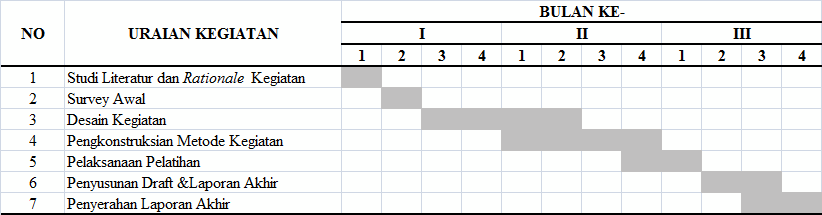 VII. RENCANA ANGGARAN BELANJATabel 2Rencana Anggaran Belanja Pelatihan Perencanaan Keuangan Keluarga Petani dan UMKM dengan Menggunakan Aplikasi Financial Berbasis Teknologi Informasi di Desa Lumbirejo Kecamatan Gedong Tataan, Kabupaten PesawaranREFERENSIBaridwan, Zaki. 2004. Intermediate Accounting. Yogyakarta: BPFE Damador,Husnan,  Suad.  1998.  Manajemen  keuangan  teori  dan  penerapan.  Yogyakarta: BPFEIndriyo. 2000. Manajemen Keuangan. Yogyakarta : BPFEIshak, Effendi. 2005. Artikel : Peranan Informasi Bagi Kemajuan UKM. Yogyakarta : Kedaulatan Rakyat.Rahmana, Arief. 2008. Usaha Kecil dan Menengah (UKM), Informasi Terdepan tentang Usaha Kecil Menengah.Sudaryanto. 2011. The Need for ICT-Education for Manager or Agribusinessman to Increasing Farm Income : Study of Factor Influences on Computer Adoption in East Java Farm Agribusiness. International Journal of Education and Development, JEDICT, Vol 7 No 1 halm. 56-67Sudaryanto dan Hanim, Anifatul. 2002. Evaluasi kesiapan UKM Menyongsong Pasar Bebas Asean (AFTA) : Analisis Perspektif dan Tinjauan Teoritis. Jurnal Ekonomi Akuntansi dan Manajemen, Vol 1 No 2, Desember 2002LampiranBIODATA KETUA PELAKSANAIdentitas DiriKegiatan Penelitian dan PengabdianBandar Lampung, 20 Maret 2018Ketua PelaksanaHidayat Wiweko, S.E.,M.S.   							NIP 195805071987031001BIODATA ANGGOTAData PribadiNama				: Dr. H. Irham Lihan, S.E., M.SiNIP				: 19590906.198603.1.003NIDN				: 0006045909Tempat Tanggal Lahir		: Baturaja Kedondong, 6 September 1959Alamat				: Perumahan Gunter II Kemiling Blok E No. 05				  Kemiling Bandar LampungRiwayat Pendidikan:S1;  SE ; Sarjana Ekonomi Perusahaan (Manajeemen)  Fakultas Ekonomi Universitas Lampung, Tahun 1984.S2;  M.Si; Magister Ilmu Perusahaan Pertanian Fakultas Pascasarjanaa UNPAD. Tahun 1990.S3; Dr; Doktor Ilmu EkonomiUniversitas Padjadjaran (Unpad) Thaun 1997.Pangkat / Golongan		: Pembina Tingkat I / IV.bJabatan				: Lektor KepalaTelp / Hp			: 081320108952E-mail				: irham.lihan@yahoo.com; irham.lihan@unila.ac.idMatakuliah yang diampu:Filsafat Ilmu (Program Doktor FEB Unila, S3)Metode Penelitian (Program Doktor Ilmu Ekonomi Univ.Gunadarma Jakarta S3)Analisis Investasi dan Manajemen Risiko (Magister Manajemen Univ. GunadarmaS2)Teori Pengambilan Keputusan (Magister Manajemen Unila S2)Analisis Lingkungan Bisnis (Magister Manajemen Unila, S2)Manajemen Risiko (Program S1 Feb. Unila)Manajemen Keuangan (Program S1 FEB. Unila)Studi Kelayakan Bisnis (Program S1 FEB. Unila)Penelitian:Pengabdian Pada Masyarakat:							Bandar Lampung, 20 Maret 2018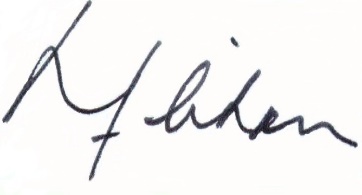 						         	Dr. H. Irham Lihan, S.E.,  M.SiBIODATA ANGGOTAIdentitas DiriKegiatan Penelitian dan PengabdianKegiatan dosen dalam seminar ilmiah/lokakarya/penataran/workshopBandar Lampung, 20 Maret 2018Anggota PelaksanaIgo Febrianto, S.E.,M.Sc.NIP 197902102014041001BIODATA ANGGOTAIdentitas DiriKegiatan Penelitian dan PengabdianKegiatan dosen dalam seminar ilmiah/lokakarya/penataran/workshopBandar Lampung, 20 Maret 2018Anggota PelaksanaAfri Arifin, S.E.,M.S.MNIP 198102182014041001NoUsahaKriteriaKriteriaNoUsahaAssetOmzet1Usaha MikroMaks. 50 JutaMaks. 300 Juta2Usaha Kecil> 50 Juta – 500 Juta> 300 Juta – 2,5 Miliar3Usaha Menengah> 500 Juta – 10 Miliar> 2,5 Miliar – 50 MiliarNoUraianKuantitasHarga Satuan (Rp)Jumlah (Rp)1. Peralatan Tulis Kantor (ATK):a. Isi Staples kecilb. Cutter besar c. File bobd. Blinder Clips Besare. ballpointf. Compact Disk Writerg. Pulpen h. Kertas A4 80 grami. tinta printer (warna+Hitam)j. Flashdiskk. Lem Lakban Hitamm. CD RWSub total 12 kotak2 buah2 buah1 kotak4 buah1 kotak1 kotak6 rim2 buah1 buah5 buah2 buah4.0006.00010.00015.0006.00050.00041.00040.000250.000220.00020.00025.000             8.000           12.000           20.000           15.000           24.000           50.000           41.000         240.000         500.000         220.000         100.000           50.000      1.280.0002.Pembelian Media PembelajaranPenyusunan ProposalPenyusunan LaporanPengadaan LaporanSub total 26 buah10 buah10 buah120.000150.000150.000         720.000      1.500.000      1.500.000      3.720.0003.Honororium Pemateri Hidayat Wiweko, S.E.,M.SiDr. Irham Lihan, S.E.,M.Si.Igo Febrianto, S.E.,M.Sc.Afri Aripin, S.E.,M.S.MSub total 31 Sesi1 Sesi1 Sesi1 Sesi                     750.000750.000                     750.000                    750.000         750.000         750.000         750.000         750.000      3.000.0004Perjalanan dan Lain-lainPerjalanan ke lokasiLain lainSub total 41 group1.200.000      1.200.000         800.000      2.000.000Total biaya 1, 2, 3. dan 4Total biaya 1, 2, 3. dan 4Total biaya 1, 2, 3. dan 4Total biaya 1, 2, 3. dan 4    10.000.0001Nama LengkapHidayat Wiweko, S.E.,M.S.2Jenis KelaminL3NIP1958050719870310014Disiplin IlmuManajemen5Pangkat/GolonganPenata/IIIC6JabatanLektor7Fakultas/JurusanEkonomi dan Bisnis/Manajemen8AlamatJalan Soemantri Brojonegoro No 1, Gedong Meneng, Bandar Lampung9Telepon/Faks/E-mail(0721) 773465/manajemen@unila.ac.idNo.Kegiatan Penelitian dan PengabdianTahunTingkatNo.Kegiatan Penelitian dan PengabdianTahun(Lokal / Nasional / Internasional)(1)(3)(4)(5)PENELITIAN11.  Pengaruh Perencanaan Sumber Daya Manusia, Motivasi Kerja, Dan Stres Kerja Terhadap Kinerja Karyawan (Studi Empiris PT. Bank OCBC NISP, Cap. Tanggerang)2013Laporan Hasil Penelitian / Ketua - Lokal12.  Penilaian Kinerja Keuangan Perusahaan Dengan Metode Rasio Keuangan, Economic Velue Added (EVA) Dan Market Value Added (MVA).2015Jurnal Bisnis Dan Manajemen Vol. 11 No. 2, Mei 2015 - Lokal 13.  Analisis Anomali Friday Efect  Pada Perusahaan-Perusahaan Yang Terdaftar Di BEI.2015Jurnal Bisnis Dan Manajemen Vol. 11 No. 1, Januari 2015 - Lokal14.  Pengaruh Faktor Spesifik Perusahaan Pada Reaksi Pasar Terkait Dengan Pengumuman Perubahan Dividen Di BEI.2015Laporan Hasil Penelitian Fundamental - Anggota-Lokal15.  Analysis Of Financial Distress Using Financial Ratios In Manufacturing Componies Listed At Indonesian Stock Exchange.2016Jurnal Ekonomi Pembangunan Vol. 5 No. 2, Juli 2016 - Lokal16.  Pengaruh Karakteristik Perusahaan Terhadap Abnormal Return.2016Jurnal Bisnis Dan Manajenen Vol. 12 No. 6, Mei 2016 - Lokal7. Analisis Faktor-Faktor Yang Mempengaruhi Stock Return Di BEI.2016Laporan Hasil Penelitian – Lokal8. Buku Ajar : Manajemen Keuangan.2015LokalPENGABDIAN21. Pelatihan Manajemen Persediaan Pada Pengusaha Kripik Singkong Desa Segala Mider, Kel. Gunung Terang. Kec. Tanjung Karang Barat – Bandar Lampung.2013Lokal22. Pengembangan Kapasitas Keuangan Dan Pendapatan Nelayan Berbasis Potensi Kawasan Pesisir Di Kota Bandar Lampung.2014Lokal23.  Pelatihan Penyusunan Laporan Keuangan Usaha Mikro Dan Kecil Di Desa Lumbirejo - Kec. Negeri Katon, Kabupaten Pesawaran2015LokalNoPenelitianTahunPublikasi1Pengukuran Risiko Saham Berbasis Syari’ah Dan Pengaruhnya Terhadap Volume Perdagangan Lembar Saham Di Bursa Efek Indonesia (Bei), Jakarta.DIPA 20122Efektifitas Implementasi Kebijakan Pemecahan Lembar Saham (Stock Split)Di Bursa Efek Indonesia (Bei), JakartaDIPA 20113Perbandingan Kinerja Perdagangan Saham Berbasis Syari’ah Dan Saham Lq 45 Di Bursa Efek Indonesia (Bei), Jakarta.DIPA 20134Analisis Kinerja Perdagangan Saham Dan Pengaruhnya Terhadap Glamoritas Saham-Saham Lq 45 Di Bursa Efek Indonesia (Bei) JakartaDIPA 20145Analisis Investasi Dan SegmentasiSaham-Saham Lq 45 Di Bursa Efek Indonesia (Bei) JakartaDIPA 20146Analisis Efekktivitas Pengelolaan Aset Dan Pengaruhnya Terhadap Profitabilitas Emiten Farmasi Dibursa Efek Indonesia (BEI), JakartaDIPA 2015NoKegiatanTahun1Penyuluhan Pembukuan Keuangan Sekolah Pada Smp. Negeri 2Way Lima Kabupaten Pesawaran.20122Penyuluhan Manajemen Pemasaran Usaha Kecil20113Penyuluhan Manajemen Agribisnis Bagi Petani Ternak Di Fajar Barukecamatan Jati Agung Kabupaten Lampung Selatan20151Nama LengkapIgo Febrianto, S.E.,M.Sc.2Jenis KelaminL3NIP1979021020140410014Disiplin IlmuManajemen5Pangkat/GolonganPenata Muda Tk I./IIIB6JabatanTenaga Pengajar7Fakultas/JurusanEkonomi dan Bisnis/Manajemen8AlamatJalan Soemantri Brojonegoro No 1, Gedong Meneng, Bandar Lampung9Telepon/Faks/E-mail(0721) 773465/manajemen@unila.ac.idNoKegiatan Penelitian dan PengabdianTahunTingkatNoKegiatan Penelitian dan PengabdianTahun(Lokal / Nasional / Internasional)1PENELITIANIslamic Capital Asset Pricing Model: Sebuah Analisis Perbandingan2016Lokal/Jurnal ESAI Polinela 2016PENGABDIANPenyuluhan Keuangan Inklusif kepada Usaha Rumah Tangga dalam Upaya Pengembangan Akses Permodalan pada Industri Perbankan di Kelurahan Kupang Kota Kecamatan Teluk Betung Utara Kota Bandar Lampung2015LokalNo.Jenis KegiatanTempatWaktuSebagaiSebagaiNo.Jenis KegiatanTempatWaktuPenyajiPeserta1Workshop dan Coaching Penyusunan Proposal Hibah Penelitian Bagi Tenaga Pendidik FEB INILA Tahun 2016.FEB UNILA36 JamV1Peran dan Tata Kelola Perwakilan Bank Indonesia dalam Pengembangan Ekonomi Daerah.FEB UNILA07 Mei 2015V1Chief Executive Afficer, Branch Manager, Entrepreneurs Forum.FEB UNILA05 September 2015V1SEMINAR NASIONAL Tema : Peningkatan Daya Saing Daerah Di Era Ekonomi Digital Dan Masyarakat Ekonomi Asean.FEB UNILA09 September 2015V1Workshop Model Evaluasi Dana Desa.FEB UNILA02 – 04 September 2015V1Nama LengkapAfri Aripin, S.E.,M.S.M2Jenis KelaminL3NIP1981021820140410014Disiplin IlmuManajemen5Pangkat/GolonganPenata Muda Tk I./IIIB6JabatanTenaga Pengajar7Fakultas/JurusanEkonomi dan Bisnis/Manajemen8AlamatJalan Soemantri Brojonegoro No 1, Gedong Meneng, Bandar Lampung9Telepon/Faks/E-mail(0721) 773465/manajemen@unila.ac.idNoKegiatan Penelitian dan PengabdianTahunTingkatNoKegiatan Penelitian dan PengabdianTahun(Lokal / Nasional / Internasional)1PENELITIANPengaruh Desain Iklan Terhadap Kesadaran Konsumen Pada Merek di Kota Bandar Lampung2016LokalPengaruh Kredebilitas Endorser dan Kredebilitas Perusahaan terhadap sikap Advertising, sikap Brand terhadap Intensi Pembelian2015LokalPENGABDIANPenyuluhan Bauran Pemasaran untuk Industri Rumah Tangga di Desa Pancasila Natar Lampung Selatan.2015LokalNo.Jenis KegiatanTempatWaktuSebagaiSebagaiNo.Jenis KegiatanTempatWaktuPenyajiPeserta1Workshop dan Coaching Penyusunan Proposal Hibah Penelitian Bagi Tenaga Pendidik FEB INILA Tahun 2016.FEB UNILA36 JamV1Peran dan Tata Kelola Perwakilan Bank Indonesia dalam Pengembangan Ekonomi Daerah.FEB UNILA07 Mei 2015V1Chief Executive Afficer, Branch Manager, Entrepreneurs Forum.FEB UNILA05 September 2015V1SEMINAR NASIONAL Tema : Peningkatan Daya Saing Daerah Di Era Ekonomi Digital Dan Masyarakat Ekonomi Asean.FEB UNILA09 September 2015V1Workshop Model Evaluasi Dana Desa.FEB UNILA02 – 04 September 2015V